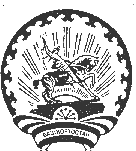       КАРАР                                                                               РЕШЕНИЕО проекте решения о внесении изменений и дополнений  в Устав сельского поселения Верхнебишиндинский сельсовет муниципального района Туймазинский район Республики Башкортостан       Рассмотрев и обсудив проект  решения о внесении изменений  и дополнений в Устав сельского поселения Верхнебишиндинский сельсовет муниципального района Туймазинский район Республики Башкортостан, Совет сельского поселения Верхнебишиндинский сельсовет муниципального района Туймазинский район Республики Башкортостан                                                   РЕШИЛ:1.     Утвердить проект решения о внесении изменений и дополнений в Устав сельского поселения Верхнебишиндинский сельсовет муниципального района Туймазинский район Республики Башкортостан.2.     Обнародовать проект решения о внесении изменений и дополнений в Устав сельского поселения Верхнебишиндинский сельсовет муниципального района Туймазинский район Республики Башкортостан с 05 августа 2020 года в здании администрации сельского поселения Верхнебишиндинский сельсовет муниципального района Туймазинский район (Республика Башкортостан, Туймазинский район, с.Верхние Бишинды, ул.Школьная, 1) и разместить на сайте администрации сельского поселения Верхнебишиндинский сельсовет муниципального района Туймазинский район (www.versh-bish.ru).3.     Назначить публичные слушания по проекту решения о внесении изменений и дополнений в Устав сельского поселения Верхнебишиндинский сельсовет муниципального района Туймазинский район Республики Башкортостан              на 19 августа 2020 года на 11 часов по адресу: Республика Башкортостан, Туймазинский район, с.Верхние Бишинды, ул.Школьная, 14.     Комиссии по подготовке и проведению публичных слушаний в сельском поселении Верхнебишиндинский сельсовет муниципального района Туймазинский район (Г.Г.Заррипова) в срок до   19 августа 2020 года организовать прием и учет поступивших предложений по проекту решения о внесении изменений и дополнений в Устав сельского поселения Верхнебишиндинский сельсовет муниципального района Туймазинский район Республики Башкортостан.5.     Контроль за исполнением данного решения возложить на постоянную комиссию по социально-гуманитарным вопросам (Л.М.Салихов).  Глава сельского поселения        Верхнебишиндинский сельсовет         муниципального  района         Туймазинский район                    «05» августа  2020 г            №  54     Проект КАРАР                                                                               РЕШЕНИЕО проекте решения о внесении изменений и дополнений  в Устав сельского поселения Верхнебишиндинский сельсовет муниципального района Туймазинский район Республики Башкортостан       Рассмотрев и обсудив проект  решения о внесении изменений  и дополнений в Устав сельского поселения Верхнебишиндинский сельсовет муниципального района Туймазинский район Республики Башкортостан, Совет сельского поселения Верхнебишиндинский сельсовет муниципального района Туймазинский район Республики Башкортостан                                                   РЕШИЛ:1.     Утвердить проект решения о внесении изменений и дополнений в Устав сельского поселения Верхнебишиндинский сельсовет муниципального района Туймазинский район Республики Башкортостан.2.     Обнародовать проект решения о внесении изменений и дополнений в Устав сельского поселения Верхнебишиндинский сельсовет муниципального района Туймазинский район Республики Башкортостан с 05 августа 2020 года в здании администрации сельского поселения Верхнебишиндинский сельсовет муниципального района Туймазинский район (Республика Башкортостан, Туймазинский район, с.Верхние Бишинды, ул.Школьная, 1) и разместить на сайте администрации сельского поселения Верхнебишиндинский сельсовет муниципального района Туймазинский район (www.versh-bish.ru).3.     Назначить публичные слушания по проекту решения о внесении изменений и дополнений в Устав сельского поселения Верхнебишиндинский сельсовет муниципального района Туймазинский район Республики Башкортостан              на 19 августа 2020 года на 11 часов по адресу: Республика Башкортостан, Туймазинский район, с.Верхние Бишинды, ул.Школьная, 14.     Комиссии по подготовке и проведению публичных слушаний в сельском поселении Верхнебишиндинский сельсовет муниципального района Туймазинский район (Г.Г.Зарипова) в срок до   19 августа 2020 года организовать прием и учет поступивших предложений по проекту решения о внесении изменений и дополнений в Устав сельского поселения Верхнебишиндинский сельсовет муниципального района Туймазинский район Республики Башкортостан.5.     Контроль за исполнением данного решения возложить на постоянную комиссию по социально-гуманитарным вопросам (Л.М.Салихов).  Глава сельского поселения        Верхнебишиндинский сельсовет         муниципального  района         Туймазинский район            